Black Preacher Sermon.ComDon’t Die In The Waiting 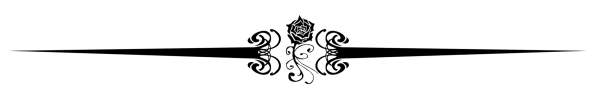 (Isaiah 40:30-31 KJV)30Even the youths shall faint and be weary, and the young men shall utterly fall: 31But they that wait upon the Lord shall renew their strength; they shall mount up with wings as eagles; they shall run, and not be weary; and they shall walk, and not faint.Life is full of waiting places and that is a problem, because none of us really enjoy waiting. In fact, it is one of life's absolutely frustrating experiences. Have you been in a doctor’s office lately? Most of us would admit that we have. Don’t you just love those waiting rooms with those year old magazines and or the television tuned to a channel that you never watch? I heard about a man who went to the doctor and waited for over an hour to be called to the examination room. Then he waited in the exam room with the door closed for another thirty minutes. Finally, the doctor walked in and asked, “How old are you?” The man answered somewhat in frustration, “Do you want to know how old I was when I got here or how old I am right now!”Doctor's waiting rooms are awful for a number of reasons.First, you don’t have any idea of how long it is going to take before you are called.Second, you have no control over anything.Third, the glass window where the receptionist sits is closed and you can’t see what is going on behind the doors.Fourth, someone comes in after you arrived but gets called into to see the doctor before you do.Fifth, the music is monotonous, or the television is on some ridiculous program you never watch, or the magazine you choose is one you read in 2019.In life, however, God sends us to The Waiting Place—His waiting room. It is part of His plan. We don’t know what is going on, we can’t see what He is doing, others seem to get ahead of us that aren’t Christians, our circumstances aren't pleasant, and we are totally frustrated by the experience but it is still God's will for us to be there in the waiting room. Our problem is that we want to be in control while we are in the waiting room. This is often a matter of pride and self-centeredness. You see, we like to think that we can have things our way. As Christians we think we ought to get special privileges. Most of us want the Lord to give us a special lane with our name on it so we can drive on the highway without having to deal with fellow travelers. However, if we don’t learn to wait properly, it can be harmful.The book of Isaiah is centered on the Babylonian exile, which began when Nebuchadnezzar II of Babylonia destroyed Jerusalem and the temple and enslaved the Jewish people.  The exile ended when Cyrus of Persia allowed the Jews to return to Jerusalem and to rebuild their temple. The book of Isaiah makes it clear that Nebuchadnezzar was God’s instrument to punish the Jewish people for their sins, and Cyrus will be God’s instrument to set them free— and to redeem them. The waiting to be released from bondage is now over—Israel survived the Babylonian captivity and didn't spiritually "Die In The Waiting Room!"The Insignificants Of Our Strength(Isaiah 40:30 KJV)Even the youths shall faint and be weary, and the young men shall utterly fall:Isaiah continued to address the problem of our weaknesses—that those who are young are not always strong. We all at some point we all will get weary and faint. In fact, young men get dog-tired, stumble, stagger, and fall. In other word, “There are no supermen in this life.”Waiting Room!”